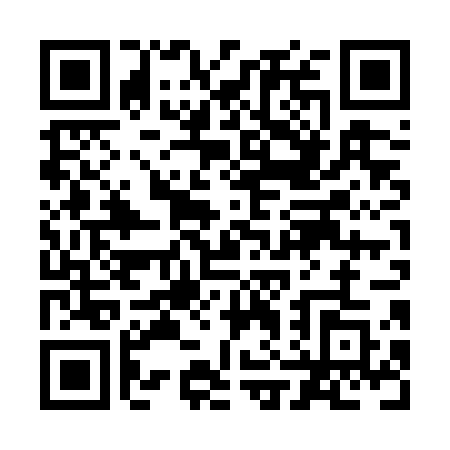 Prayer times for Brigus Gullies, Newfoundland and Labrador, CanadaMon 1 Jul 2024 - Wed 31 Jul 2024High Latitude Method: Angle Based RulePrayer Calculation Method: Islamic Society of North AmericaAsar Calculation Method: HanafiPrayer times provided by https://www.salahtimes.comDateDayFajrSunriseDhuhrAsrMaghribIsha1Mon3:085:101:076:349:0411:052Tue3:095:111:076:349:0311:053Wed3:095:111:076:349:0311:054Thu3:105:121:086:349:0311:055Fri3:105:131:086:349:0211:056Sat3:115:141:086:349:0211:057Sun3:115:141:086:339:0111:058Mon3:125:151:086:339:0111:049Tue3:125:161:086:339:0011:0410Wed3:135:171:086:339:0011:0411Thu3:135:181:096:328:5911:0312Fri3:155:191:096:328:5811:0113Sat3:175:201:096:328:5811:0014Sun3:195:211:096:318:5710:5815Mon3:205:221:096:318:5610:5716Tue3:225:231:096:318:5510:5517Wed3:245:241:096:308:5410:5318Thu3:265:251:096:308:5310:5219Fri3:285:261:096:298:5210:5020Sat3:305:271:096:298:5110:4821Sun3:325:281:096:288:5010:4622Mon3:345:291:096:278:4910:4423Tue3:355:301:096:278:4810:4224Wed3:375:321:106:268:4710:4125Thu3:395:331:106:258:4610:3926Fri3:415:341:106:258:4410:3727Sat3:435:351:096:248:4310:3528Sun3:455:361:096:238:4210:3229Mon3:475:381:096:228:4110:3030Tue3:495:391:096:228:3910:2831Wed3:515:401:096:218:3810:26